NOM :	PRENOM :	DATE DE NAISSANCE :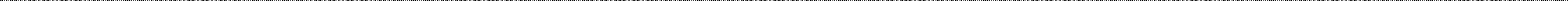 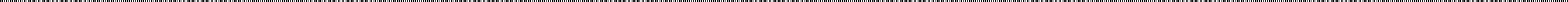 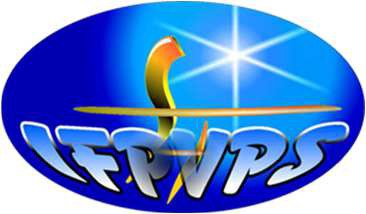 DIAGNOSTIC EDUCATIF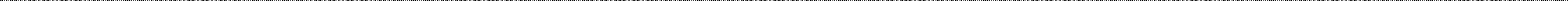 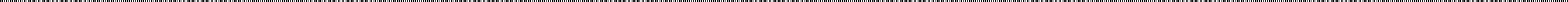 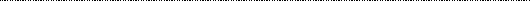 RECUEIL DE DONNEESCONCEPTSDIMENSION BIOLOGIQUEDiagnostic médical principal :Antécédents / Facteurs de risque :TRAITEMENTS :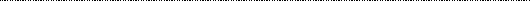 DIMENSION PSYCHOAFFECTIVE- Attitude du patient au cours de l’entretien :DIMENSION PSYCHOAFFECTIVE- Attitude du patient au cours de l’entretien :DIMENSION PSYCHOAFFECTIVE- Attitude du patient au cours de l’entretien :DIMENSION PSYCHOAFFECTIVE- Attitude du patient au cours de l’entretien :CONCEPTSOpposant	PassifStade d’acceptation de la maladie :Déni	RévolteLa relation à sa pathologie :MarchandageParticipatifDépressionRésigné AcceptationDIMENSION COGNITIVECONCEPTSLA MALADIE : « ce que je sais de ma maladie »LE TRAITEMENT : « ce que je sais de mon traitement ».Habituellement, gère-t-il seul sont traitement ?	OUI	NON	Pas d’information Par qui est-il aidé ?	sa famille	IDE	autre :Utilisation d’un pilulier :	OUI	NON	Pas d’information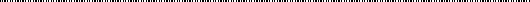 DIMENSION MOTIVATIONNELLEFreins :Leviers : (Motivation – Intérêts – Projets – Ressources) :Priorités établies ensemble patient/soignant :CONCEPTSDIMENSION MOTIVATIONNELLEFreins :Leviers : (Motivation – Intérêts – Projets – Ressources) :Priorités établies ensemble patient/soignant :